ICS 03.100.10A 87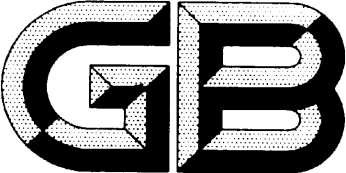 中华人民共和国国家标准GB/T×××××—××××通用仓库等级Grades for general warehouse点击此处添加与国际标准一致性程度的标识××××-××-××发布××××-××-  实施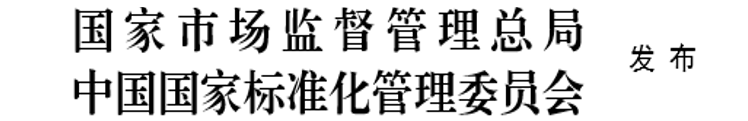 目  次前言	II1　范围	12　规范性引用文件	13　术语与定义	14　总则	15　总体要求	16　等级考量项目	27　等级划分条件与要求	2前  言本文件按照GB/T 1.1-2020《标准化工作导则 第1部分：标准化文件的结构和起草规则》的规定起草。本文件代替GB/T 21072-2007《通用仓库等级》，与GB/T 21072-2007相比，除结构调整和编辑性改动外，主要技术内容变化如下：――增加了总则中对通用仓库类型的区分，并调整了部分表述（见第4章）；――增加了“总体要求”一章，将原总则中涉及总体要求的条款放到了总体要求中（见第5章）；――删除了原标准中4.1的内容，并增加了对无重大事故年限的要求（见5.1）；――更改了参评库区关于设施设备的资质要求的表述（见5.2、5.3）；――增加了“等级考量项目”部分（见第5章）――更改了仓库等级条件和要求，分仓储服务企业仓库、仓库租赁企业仓库两种形式，分别给出了不同类型不同等级仓库所需达到的条件和要求（见第6章）；本文件由全国物流标准化技术委员会（SAC/TC 269）提出并归口。本文件起草单位：中国仓储与配送协会、阿帕数字技术有限公司、江苏苏宁物流有限公司、顺丰控股（集团）股份有限公司、菜鸟网络科技有限公司、深圳越海全球供应链有限公司、普洛斯投资(上海)有限公司、宝湾物流控股有限公司、四川物联亿达科技有限公司、中国外运长航集团有限公司、九州通医药集团股份有限公司、上海商业储运有限公司、武汉市商业储运有限责任公司、法布劳格物流咨询（北京）有限公司、建业恒安工程管理股份有限公司、机械工业第六设计研究院有限公司、北京工商大学、北京佳之兴物流有限公司、嘉里大通物流有限公司、上海市仓储与配送协会、山东省仓储与配送协会、中国中元国际工程有限公司、湖北物资流通技术研究所、北京求实工程管理有限公司、河南省物流协会、广东锐捷物流有限公司、成都市物流协会。本文件主要起草人： 本文件于2007年9月首次发布，本次为第一次修订。范围本文件规定了通用仓库等级划分的总则、总体要求、考量项目、条件与要求。本文件适用于仓储服务企业、仓库租赁企业的通用仓库，不适用于冷库及危险品仓库。规范性引用文件下列文件中的内容通过文中的规范性引用而构成本文件必不可少的条款。其中，注日期的引用文件，仅该日期对应的版本适用于本文件；不注日期的引用文件，其最新版本（包括所有的修改单）适用于本文件。GB/T 18354-2006 物流术语术语与定义    通用仓库  general warehouse除冷藏冷冻物品、危险物品等具有特殊要求物品外，能满足一般物品储存要求的仓库。    库区  warehouse area由同一单位实施管理、由一栋或多栋仓库及附属设施组成的独立区域。高架仓库  high rack storage货架高度大于7m且采用机械化操作或自动化控制的货架仓库。[来源：GB/T 50016-2014，2.1.5]总则以独立的库区为单位，从设施设备条件、管理水平、信息化水平、人员素质、物业管理水平五个方面划分等级，同一企业的不同库区分别划分等级。通用仓库按企业性质分为仓储服务企业仓库、仓库租赁企业仓库。通用仓库共划分为5五个等级，一星级为最低，五星级为最高。总体要求库区三年内无较大事故。库区的土地、仓库建筑、配套设施具备合法手续，并符合相关规定。服务项目和运行管理必须符合国家有关法规、标准的要求。等级考量项目仓储服务企业仓库库区的设施设备条件。库区的运营管理水平。库区的信息化水平。库区的人员素质。仓库租赁企业仓库库区的设施设备条件。库区的物业管理水平。库区的信息化水平。等级划分条件与要求仓储服务企业仓库仓储服务企业仓库等级划分条件和要求见表1。仓储服务企业仓库等级划分条件和要求表1  仓储服务企业仓库等级划分条件和要求（续）仓库租赁企业仓库仓库租赁企业仓库等级划分条件和要求见表2。仓库租赁企业仓库等级划分条件和要求_________________________________代替GB/T 21072-2007（本稿完成日期：2020.7）划分指标划分指标仓库等级仓库等级仓库等级仓库等级仓库等级项目类别一星二星三星四星五星设施设备仓库库区仓库总面积5000㎡以上库区仓库总面积5000㎡以上库区仓库总面积10000㎡以上库区仓库总面积10000㎡以上库区仓库总面积10000㎡以上设施设备仓库───高架仓库比例达到40%以上高架仓库比例达到50%以上设施设备仓库───仓库有装卸站台仓库有装卸站台设施设备仓库───装卸站台设有登车桥装卸站台设有登车桥设施设备仓库───装卸站台有雨棚装卸站台有雨棚设施设备装卸机具有必要的装卸机具叉车或搬运车（机械化作业率30%）叉车或搬运车（机械化作业率50%）叉车或搬运车（机械化作业率70%）叉车或搬运车（机械化作业率90%）设施设备库区通道库区通道硬化、作业区满足一般货运车辆通行及作业要求。库区通道硬化、作业区满足一般货运车辆通行及作业要求。库区通道硬化、作业区满足一般货运车辆通行及作业要求。库区通道及作业区能满足40英尺集装箱卡车（或同类型车）作业要求，拥有与业务规模相适应的停车场库区通道及作业区能满足40英尺集装箱卡车（或同类型车）作业要求，拥有与业务规模相适应的停车场设施设备消防有消防水池或消防水箱，配备满足要求的消防栓、消防器材有消防水池或消防水箱，配备满足要求的消防栓、消防器材有消防水池或消防水箱，配备满足要求的消防栓、消防器材有消防水池或消防水箱，配备满足要求的消防栓、消防器材有消防水池或消防水箱，配备满足要求的消防栓、消防器材设施设备消防───有火灾自动报警系统、自动喷淋灭火系统有火灾自动报警系统、自动喷淋灭火系统设施设备消防有消防检查记录有消防检查记录有消防检查记录有消防验收报告或备案有消防验收报告或备案设施设备其他───有双路电配置或有备用发电机有双路电配置或有备用发电机设施设备其他──有可视化监控设备有可视化监控设备有可视化监控设备设施设备其他───有自动立体货架、自动分拣设备、其他自动化作业设备（有其中一项即可）有自动立体货架、自动分拣设备、其他自动化作业设备（有其中一项即可）划分指标划分指标仓库等级仓库等级仓库等级仓库等级仓库等级项目类别一星二星三星四星五星管理水平管理制度管理组织架构清晰管理组织架构清晰管理组织架构清晰管理组织架构清晰管理组织架构清晰管理水平管理制度安全管理制度齐全安全管理制度齐全安全管理制度齐全安全管理制度齐全安全管理制度齐全管理水平管理制度运营管理制度健全运营管理制度健全运营管理制度健全运营管理制度健全运营管理制度健全管理水平管理制度有运营、安全培训计划，各项记录齐全有运营、安全培训计划，各项记录齐全有运营、安全培训计划，各项记录齐全有运营、安全培训计划，各项记录齐全有运营、安全培训计划，各项记录齐全管理水平管理制度有持续改进计划有持续改进计划有持续改进计划有持续改进计划有持续改进计划管理水平制度落实各项制度得到贯彻落实各项制度得到贯彻落实各项制度得到贯彻落实各项制度得到贯彻落实各项制度得到贯彻落实管理水平制度落实运营考核合理、指标准确运营考核合理、指标准确运营考核合理、指标准确运营考核合理、指标准确运营考核合理、指标准确管理水平制度落实安全培训、记录齐全准确安全培训、记录齐全准确安全培训、记录齐全准确安全培训、记录齐全准确安全培训、记录齐全准确管理水平制度落实运营检查记录齐全运营检查记录齐全运营检查记录齐全运营检查记录齐全运营检查记录齐全管理水平制度落实───ISO认证或其他国家级管理认证（可选项）ISO认证或其他国家级管理认证管理水平作业现场作业现场管理规范、标识清晰作业现场管理规范、标识清晰作业现场管理规范、标识清晰作业现场管理规范、标识清晰作业现场管理规范、标识清晰信息化水平信息化水平──有完善的信息管理系统或使用客户的信息管理系统、使用仓储信息平台管理系统有完善的信息管理系统或使用客户的信息管理系统、使用仓储信息平台管理系统有完善的信息管理系统或使用客户的信息管理系统、使用仓储信息平台管理系统信息化水平信息化水平──使用电子单证管理使用电子单证管理使用电子单证管理信息化水平信息化水平──可提供信息查询可提供信息查询可提供信息查询信息化水平信息化水平──可以与客户系统对接可以与客户系统对接可以与客户系统对接信息化水平信息化水平───可以提供数据交换可以提供数据交换信息化水平信息化水平───库内有无线网络支持信息上传库内有无线网络支持信息上传信息化水平信息化水平───使用扫码或者使用RFID进出货物管理使用扫码或者使用RFID进出货物管理信息化水平信息化水平────有可视化监控系统（可选项）信息化水平信息化水平────有一定自动分拣能力（可选项）人员素质管理层管理人员经过仓储专业培训管理人员经过仓储专业培训管理人员经过仓储专业培训管理人员经过仓储专业培训管理人员经过仓储专业培训人员素质管理层管理人员大专以上30%或经过专业培训管理人员大专以上30%或经过专业培训管理层大专以上文化程度达50%或中级职称、行业认可的职业资质达60%以上管理层大专以上文化程度达60%或中级职称、行业认可的职业资质达70%以上管理层大专以上文化程度达70%或中级职称、行业认可的职业资质达80%以上人员素质操作人员一线操作人员经过企业内部或外部专业培训一线操作人员经过企业内部或外部专业培训一线操作人员经过企业内部或外部专业培训一线操作人员经过企业内部或外部专业培训一线操作人员经过企业内部或外部专业培训人员素质操作人员一线操作人员执证上岗率50%一线操作人员执证上岗率50%一线操作人员执证上岗率60%一线操作人员执证上岗率70%一线操作人员执证上岗率80%人员素质操作人员特殊岗位及特种设备作业人员须取得国家相关部门核发的证书特殊岗位及特种设备作业人员须取得国家相关部门核发的证书特殊岗位及特种设备作业人员须取得国家相关部门核发的证书特殊岗位及特种设备作业人员须取得国家相关部门核发的证书特殊岗位及特种设备作业人员须取得国家相关部门核发的证书划分指标划分指标仓库等级仓库等级仓库等级项目类别三星四星五星设施设备仓库库区仓库总面积10000㎡以上库区仓库总面积20000㎡以上库区仓库总面积30000㎡以上设施设备仓库高架仓库比例100%高架仓库比例100%高架仓库比例100%设施设备仓库仓库有装卸站台仓库有装卸站台仓库有装卸站台设施设备仓库装卸站台设有登车桥装卸站台设有登车桥装卸站台设有登车桥设施设备仓库装卸站台有雨棚装卸站台有雨棚装卸站台有雨棚设施设备库区通道库区通道硬化、作业区满足一般货运车辆通行及作业要求库区通道及作业区能满足40ft集装箱卡车（或同类型车）作业要求，拥有与业务规模相适应的停车场库区通道及作业区能满足40ft集装箱卡车（或同类型车）作业要求，拥有与业务规模相适应的停车场设施设备消防有消防水池或消防水箱，配备满足要求的消防栓、消防器材有消防水池或消防水箱，配备满足要求的消防栓、消防器材有消防水池或消防水箱，配备满足要求的消防栓、消防器材设施设备消防有火灾自动报警系统、自动喷淋灭火系统有火灾自动报警系统、自动喷淋灭火系统有火灾自动报警系统、自动喷淋灭火系统设施设备消防有消防验收报告或备案有消防验收报告或备案有消防验收报告或备案设施设备其他库区有可视化监控设备库区有可视化监控设备库区有可视化监控设备设施设备其他有双路电配置或有备用发电机有双路电配置或有备用发电机有双路电配置或有备用发电机设施设备其他─用电子围栏管理库区用电子围栏管理库区物业管理水平管理制度管理组织架构清晰管理组织架构清晰管理组织架构清晰物业管理水平管理制度库区、库内安全与消防管理规范库区、库内安全与消防管理规范库区、库内安全与消防管理规范物业管理水平管理制度库区管理制度健全库区管理制度健全库区管理制度健全物业管理水平管理制度有培训计划、培训记录有培训计划、培训记录有培训计划、培训记录物业管理水平制度落实各项制度得到贯彻落实各项制度得到贯彻落实各项制度得到贯彻落实物业管理水平制度落实检查记录齐全准确检查记录齐全准确检查记录齐全准确物业管理水平制度落实人员岗位配备齐全，满足需求人员岗位配备齐全，满足需求人员岗位配备齐全，满足需求物业管理水平制度落实特殊岗位及特种设备作业人员须取得国家相关部门核发的证书特殊岗位及特种设备作业人员须取得国家相关部门核发的证书特殊岗位及特种设备作业人员须取得国家相关部门核发的证书物业管理水平制度落实─管理单位通过ISO认证或其他国家级管理认证管理单位通过ISO认证或其他国家级管理认证物业管理水平作业现场库区各类标识完整、清晰库区各类标识完整、清晰库区各类标识完整、清晰物业管理水平作业现场库区设施设备整齐、功能分区合理、环境清洁库区设施设备整齐、功能分区合理、环境清洁库区设施设备整齐、功能分区合理、环境清洁物业管理水平作业现场配套设施用房管理规范配套设施用房管理规范配套设施用房管理规范信息化水平信息化水平─库区进出车辆使用系统管理库区进出车辆使用系统管理信息化水平信息化水平──库区进出人员使用系统管理信息化水平信息化水平──库区、仓库检查使用系统管理信息化水平信息化水平有可视化监控系统有可视化监控系统有可视化监控系统